                                                                                                                                                                                                        О Т К Р Ы Т О Е    А К Ц И О Н Е Р Н О Е     О Б Щ Е С Т В О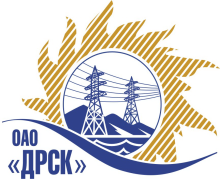 ПРОТОКОЛВыбора победителя по закрытому запросу цен ПРЕДМЕТ ЗАКУПКИ:Закрытый запрос цен: Право заключения договора  на поставку:  «Комплектные столбовые (мачтовые) трансформаторные подстанции» для нужд филиала ОАО «ДРСК» «Амурские электрические сети». Закупка № 540 Лот № 3Плановая стоимость: 284 000,00 рублей без  учета НДС.ПРИСУТСТВОВАЛИ: шесть членов постоянно действующая Закупочная комиссия 2-го уровня.ВОПРОСЫ, ВЫНОСИМЫЕ НА РАССМОТРЕНИЕ ЗАКУПОЧНОЙ КОМИССИИ: Об отказе от проведения   закрытого запроса цен на право заключения договора на поставку: «Комплектные столбовые (мачтовые) трансформаторные подстанции» для нужд филиала ОАО «ДРСК» «Амурские электрические сети».РАССМАТРИВАЕМЫЕ ДОКУМЕНТЫ:Протокол вскрытия конвертов от 05.08.2013г. № 433-МТПиРОТМЕТИЛИ:На закрытый запрос цен: Комплектные столбовые (мачтовые) трансформаторные подстанции» для нужд филиала ОАО «ДРСК» «Амурские электрические сети» заявились три участника: ОАО "АЛТТРАНС" (656064, Алтайский край, г. Барнаул, Павловский тракт,28) ( стоимость предложения 273 400,00 руб. без НДС, итоговая стоимость с НДС –322 612,00 руб., ) , ООО "ПКС" (680029, Россия, Хабаровский край, г. Хабаровск, ул. Данчука, д. 7 "А", кв. 127) ( стоимость предложения 270 000,00 руб. без НДС, итоговая стоимость с НДС –318 600,00 руб., ), ООО "РегионАлтТранс" (656004, Алтайский край, г. Барнаул, ул. Фабричная, д. 2-О) ( стоимость предложения 260 000,00 руб. без НДС, итоговая стоимость с НДС – 306 800,00 руб., )По результатам вскрытия конвертов выяснилось, что ОАО "АЛТТРАНС" (656064, Алтайский край, г. Барнаул, Павловский тракт,28), ООО "РегионАлтТранс" (656004, Алтайский край, г. Барнаул, ул. Фабричная, д. 2-О) предложили срок поставки продукции до 25.10.2013г., что не соответствует пункту 3 технического задания (до15.09.2013г.)Предлагается отклонить предложения данных участников от дальнейшего рассмотрения. Поскольку одна  заявка от  ООО "ПКС" (680029, Россия, Хабаровский край, г. Хабаровск, ул. Данчука, д. 7 "А", кв. 127) соответствует условиям закрытого запроса цен, на основании пункта 5 статьи 447 части первой Гражданского кодекса Российской Федерации Закупочной комиссии предлагается отказаться от проведения  данной закупки.РЕШИЛИ:Отказаться  от проведения   закрытого запроса цен на право заключения договора поставки: «Комплектные столбовые (мачтовые) трансформаторные подстанции» для нужд филиала ОАО «ДРСК» «Амурские электрические сети».ДАЛЬНЕВОСТОЧНАЯ РАСПРЕДЕЛИТЕЛЬНАЯ СЕТЕВАЯ КОМПАНИЯУл.Шевченко, 28,   г.Благовещенск,  675000,     РоссияТел: (4162) 397-359; Тел/факс (4162) 397-200, 397-436Телетайп    154147 «МАРС»;         E-mail: doc@drsk.ruОКПО 78900638,    ОГРН  1052800111308,   ИНН/КПП  2801108200/280150001433-ТПиР               город  Благовещенск08 августа 2013г.Ответственный секретарь Закупочной комиссии: Челышева Т.В. «___»______2013 г._____________________________Технический секретарь Закупочной комиссии: Терёшкина Г.М.  «___»______2013 г._____________________________